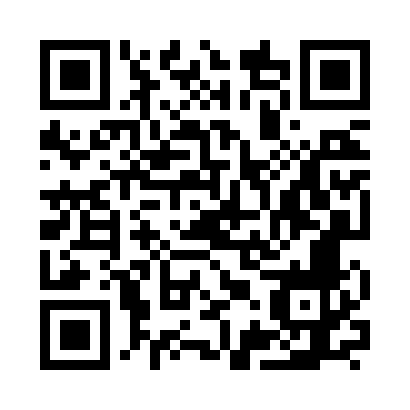 Prayer times for Kanor, IndiaWed 1 May 2024 - Fri 31 May 2024High Latitude Method: One Seventh RulePrayer Calculation Method: University of Islamic SciencesAsar Calculation Method: HanafiPrayer times provided by https://www.salahtimes.comDateDayFajrSunriseDhuhrAsrMaghribIsha1Wed4:375:5812:305:077:028:242Thu4:365:5712:305:077:038:243Fri4:355:5712:305:077:038:254Sat4:345:5612:305:077:048:265Sun4:335:5512:305:087:048:276Mon4:325:5512:305:087:058:277Tue4:315:5412:295:087:058:288Wed4:315:5312:295:087:068:299Thu4:305:5312:295:087:068:2910Fri4:295:5212:295:087:078:3011Sat4:285:5212:295:087:078:3112Sun4:285:5112:295:087:088:3113Mon4:275:5012:295:097:088:3214Tue4:265:5012:295:097:098:3315Wed4:255:5012:295:097:098:3416Thu4:255:4912:295:097:108:3417Fri4:245:4912:295:097:108:3518Sat4:235:4812:295:097:118:3619Sun4:235:4812:295:107:118:3620Mon4:225:4712:305:107:128:3721Tue4:225:4712:305:107:128:3822Wed4:215:4712:305:107:138:3823Thu4:215:4612:305:107:138:3924Fri4:205:4612:305:107:148:4025Sat4:205:4612:305:117:148:4026Sun4:195:4512:305:117:158:4127Mon4:195:4512:305:117:158:4228Tue4:185:4512:305:117:168:4229Wed4:185:4512:305:117:168:4330Thu4:185:4512:315:127:178:4431Fri4:175:4412:315:127:178:44